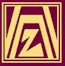 NEWSLETTER JUNE 2011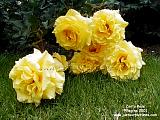                                            DINNER MEETING DETAILSGREENMOUNT RESORT COOLANGATTA20th June—Robyn Azinir demonstrating essential oils6-30, FELLOWSHIP   DINNER 7PMCOST $25-00APOLOGIES MARIE-ELISESUNDAY 19th JuneMarie-elise@westnet.com.au H 0266762242 ortext her on her mobile 0412 632 304.FAILURE TO DO SO MEANS YOU WILL BE CHARGED FOR DINNERDATES TO REMEMBERSaturday 18th June Paradise Point ZONTA trivia nightMonday 4th July-board meeting18th July meeting-“Christmas in July” theme with guest speaker Cheryl Pearson from The Elanora toastmastersMonday 1st August-board meeting15th August meeting- Mary Campbell Clinical Nurse Specialist (organ & tissue donation) HAPPY BIRTHDAY----Carolyn!!!!!!!!QUOTABLE QUOTEAfter thirty, a body has a mind of its own. Bette Midler 
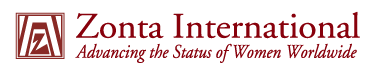 PRESIDENTS ANNUAL REPORT2010-2011This past year it has been a privilege to work towards advancing the status of women with such a dedicated group of fellow Zontians. The members of our club have been exceptional in their combined efforts to make it as fruitful as possible. We have enjoyed the combined dinner meetings with the Zonta Club of Paradise Point, and the Quota Club. It was at the Paradise Point meeting when we welcomed and inducted two new members, Carol Bartlett and Cathy Dickson. The fashion parade put on by the Paradise Point Club proved to be a most enjoyable night enjoyed by several of our club’s members.A mixture of events made for busy year. The Queensland Office for Women’s, Louise Gorman proved to be invaluable in assisting with the organization of our Women’s Health & Wellbeing Expo held at Robina Community Centre. The provision of grant funds from the Cervical Screening Program allowed for publicity and promotion. The day was a great success with lots of “moving” motivation provided by the Zumba Club. Funds raised went towards our Birthing Kit Project day which was held in September; thank you again to Jan Ingwersen for her impeccable organisation. 600 birthing Kits were sent to . The feedback from Adam Harris Birthing Kit logistics officer is that one of the 2 bags sent has arrived; I trust that the 2nd bag will appear in the near future. We were fortunate to have three assembly helpers also become members Hazel Williams, Pamela Walker and Marie-Elise Allen. Pamela and Marie-Elise were inducted at our Club’s 30th birthday party in January. I’m very pleased that Hazel will be inducted at our Change-over meeting this month.Members and their guests also enjoyed the entertainment of “Kindly Leave the Stage” at the Tugun Little Theatre. The breast cushion and drainage bag cover project has powered ahead with the assistance from the lovely ladies of the . Their efforts were acknowledged with the presentation of HonZon Badges. Our club has delivered 280 breast cushions and 40 drainage bag covers in the past year. Totaling in excess of 1,000 breast cushions and over 400drainage bag covers. This would not be possible without the sewing prowess of the  ladies. Area 3’s Information Day hosted by the Zonta Club of Beaudesert was most informative. Thank you to our Area Director Judith Trevan-Hawke for organizing this, much insight was gained on the day. The  was again a most moving ceremony and Zonta was acknowledged for its contribution to making the lives of breast cancer surgery patients more comfortable. October was also United Nations months and the club was thrilled to have our Zonta International Foundation Ambassador, Bev Folliott join us for our dinner meeting and delivered a most informative talk, clarifying some of the roles of Zonta International and the Zonta International Foundation.The 30th birthday celebrations were enjoyed by guests, including past members and our Area 3 Director Judith Trevan-Hawke, Bev and her daughter also. Members from Paradise Point as well. We were all entertained and baffled by the expertise of Lucy Hendriks and her Mum on how to recession proof your wardrobe. It seems that you require so few pieces of clothing to work magic. Sadly my prime wardrobe real estate remains cluttered and overstocked. I am pleased to say I haven’t purchased any clothing since; I simply can’t put up a reasonable argument to justify another coat hanger before I cull.The “knicker” night provided 159 pairs of underwear for the victims of sexual assault. Angie McColl from Tweed Sexual Assault Service spoke about the awful reality and sense of shame facing these victims. Clothing was received from the Rotary Club and distributed to Tweed Sexual Assault and the Women’s Refuge. Salon Indulge donated 5 boxes of toiletries and amenities; these were repacked and given to the Tweed Drug & Alcohol Service, the Women’s Refuge & Tweed Sexual Assault. The International Women’s Day Breakfast was the focus of much attention for many months prior. Much networking is done on the day, and the Police District Superintendent, Paul Ziebarth was most interested in Zonta International Projects including Safe Cities for Women. The Gold Coast will be the focus for an “Anti-Violence Campaign” and it may be that our Zonta Club will contribute to a community partnership program in the future.I humbly received the honour of the Tweed Shire “Wonder of Women” International Women’s Day award for Women of the Year. This award provided publicity for both Zonta and the Drugs in Pregnancy Program that I coordinate for the . This also afforded me the opportunity to speak at the International Midwives Day; this involved a 5klm walk to highlight the appalling conditions that women in 3rd world countries endure. Only 58% of women will deliver with the assistance of a skilled professional, only 40% of women will give birth in a hospital or health centre. It was therefore very meaningful for our club to donate funds to the United Nations Fund in working towards the elimination of obstetric fistula and the reduction of maternal and morbidity in . Midwives on the  are keen to join us in our birthing kit project, which we hope to do again later in the year. Again, Zonta received publicity and promotion. There will be an article in Midwifery Matters, and local papers.  The impact a mother’s illness or death has on an entire community has far reaching consequences, as midwife I find the facts disturbing: Infants of mothers who die due to delivery complications are more likely to die within two years.Children under 10 whose mothers die are 3 to 10 times more likely to die within 2 years than children whose mothers live.School enrolment and drop-out numbers are higher for children whose mother has died.Immunisation rates, nutritional status and growth are lower for children whose mother has died.Each year approximately US$15.5 billion in potential productivity is lost when mothers and newborns die.Woman are important that cannot be doubted,  for these and many, many more reasons the efforts to Advance the Status of Women must continue with more vigour than ever.My sincere thanks to our Director of Programme, Public Relations and Communications, Carolyn Gilmore for her tenacious efforts in promoting the Zonta Club of SGC/T.  To all the members of Zonta Southern Gold Coast/Tweed, I very much look forward to the year ahead, and my heartfelt thanks for your support this past year. With the enthusiasm of our current and new members the year ahead I’m sure will prove to be eventful and productive.Yours in fellowship and with kind regards,Kaye Lollback.President.Zonta Club of Southern Gold Coast/Tweed.MONTHLY REPORT FROMMarie-Elise Allen,
Director, United Nations. Organisation, Membership & Classification
Zonta Club Southern Gold Coast/TweedPreamble:I am still trying to find my feet in relation to this position I have taken on with Southern Gold Coast/Tweed Zonta.  There are many ideas coming to the fore, however it is the membership numbers that I am hoping to increase.  I have come to realise that this will happen, even if in small increments.I am seeking another Board member to work with me in re-designing the brochure that is currently given as our first point of contact to a prospective member.  I am then hoping to have it put together by a graphic designer (free of charge) and have some printed off (free of charge).  The outcome being a more professional looking reflection on the Club.Action taken during the month of May/June 2011:As Merle requested before her departure to have 60 cards printed for insertion into the breast cushions, I have taken the following steps.1.	The Breast Cushion Card has been redesigned and is now in a small card format and I have arranged to have 600 printed by Dynamic Digital Print who have kindly offered this service free of charge.2.	The Thank You card has also had a facelift and Dynamic Digital Print in Tweed will print off 100 of those free of charge also.  The new format was designed free of charge by Scott Fletcher of www.scott.nitromaxfmx.com, using the offical Zonta Rose and emblems. The card also has our Zonta Club logo on the back of the card.A sample will be brought to the Board meeting for other Board members to see.Membership:I have spoken with a few of the business women with whom I have a relationship on the Gold Coast.  There are a significant number of Networking Clubs in the area, and so it is my intention to attend a Success Women's Network luncheon at Chevron Island on 13 th June to see how many women I can connect with that reside in the lower Gold Coast area and give a few elevator pitches, in the hope they may be interested in Zonta.Facebook:  I would like to put a Facebook Page up on the Internet.  This will require frequent updates and I am volunteering to maintain and keep an active presence on facebook on behalf of our Club.  I see this as another way to inspire people into making enquiries and become part of our Zonta Club.  If any other members of Zonta have an active Facebook page, I would appreciate their suppport in sending out a message to LIKE our Zonta page , once it is up and running.Fundraising:I would like to suggest the possibility of a Christmas in July stand one Saturday morning in July at Tweeds Head South Shopping Complex. If our members could each to commit to have two friends contribute some baking and bring a cake or cookies themselves along with approaching our local Bakers and seeing if they would be willing to make a number of Christmas Mince Pies, (free of charge) then we would have a significant amount of  cakes to sell and raise funds.I feel this would be a novel way of drawing some attention to Zonta, I am happy to man the stand with another, to talk up Zonta's contributions to the local community and overseas and do a bit of PR about our cause and achievements.Any takers?  Marie-Elise AllenREPORT FOR ZONTA FOR MAY 2011COMMUNICATIONS: PAM WALKERSPEAKERS: CHERYL PEARSON: WAS BOOKED FOR 20TH JUNE DINNER MEETING; UPON CONFIRMING, CHERYL INDICATED SHE WAS GOING TO MELBOURNE AT THIS TIME, SO WILL BE UNABLE TO ATTEND.CHERYL IS HOWEVER HAPPY TO ATTEND & SPEAK AT ANOTHER DINNER MEETING THIS YEAR.JUDITH TREVAN-HAWKE: HAS CONFIRMED HER AVAILABILITY TO SPEAK AT OUR SEPTEMBER DINNER MEETING.I HAVE BEGUN THE SEARCH FOR INNOVATIVE SPEAKERS FOR US OVER THE NEXT 12 MONTH’S; I HAVE MADE CONTACT REQUEST FOR LANE BEACHLEY & A COUPLE OF OTHERS. I HAVE HAD A REPLY BACK FROM THE BEACHLEY CAMP, SO FAR & AM HOPEFUL AT THIS STAGE.POSSIBLY LOOKING AT JENNIFER JEFFRIES (INTERNATIONAL HEALTH GURU) FOR IWD?ADVERTISING: I MADE CONTACT WITH ALL CURRENT ADVERTISING CONTACTS, TO INTRODUCE MYSELF.I WROTE AN EDITORIAL & HAVE PRESENTED TO VARIOUS ADVERTISERS, FOR MEDIA RELEASE; SO FAR HAVE HAD RESPONSE BACK FROM 2 & HOPE TO HAVE OTHERS CONFIRM THIS WEEK BEFORE OUR NEXT DINNER MEETING.WEBSITE: I DID SOME MINOR ADJUSTMENTS TO OUR HOME PAGE ON THE WEBSITE; MOSTLY JUST FORMAT CHANGES AND UPDATED CONTACT DETAILS ETC.‘Z’ CLUBS: I HAVE BEGUN TO RESEARCH THE SETTING UP & WORKING OF ‘Z’ CLUBS; I HAVE MADE CONTACT SO FAR WITH FERNY HILLS ZONTA CLUB, WHO SUPPORT A ‘Z’ CLUB I AM TOLD. STILL SOURCING FURTHER INFORMATION AT THIS STAGE.NETWORKING: CURRENTLY COMPILING A LIST OF OTHER CLUBS AND ORGANISATIONS IN OUR DISTRICT, WITH A VIEW TOWARDS A NETWORKING EVENING FOR ONE OF OUR DINNER MEETINGS THIS YEAR?